Corona-Virus-Infektion 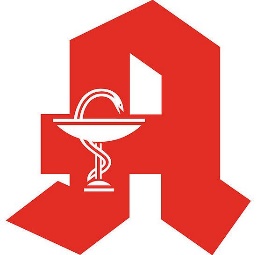 Fragebogen zur Selbsteinschätzung Name, Vorname: Adresse: ___________________________________________________				___________________________________________________				___________________________________________________Telefonnummer: 		___________________________________________________Email:				___________________________________________________Datum: 			___________________________________________________Sehr geehrte Damen und Herren, aufgrund der aktuellen Corona-Virus-Situation möchten wir Sie bitten, die folgenden Fragen zu beantworten.………………………………………………….. 
Unterschrift PatientVielen Dank für Ihr Verständnis!1. Haben Sie derzeit grippeähnliche Symptome: wie Husten, Fieber, Atemnot, sonstige Erkältungssymptome?Ja ☐ Nein ☐2. Hatten Sie in den vergangenen 14 Tagen grippeähnliche Symptome mit Fieber?Ja ☐ Nein ☐3. Haben Sie in den letzten 14 Tagen Kontakt mit einem bestätigten Corona-Patienten gehabt? Ja ☐ Nein ☐4. Haben Sie in den letzten 14 Tagen Kontakt mit einer Person gehabt, bei der ein Corona- Verdacht besteht? Ja ☐ Nein ☐